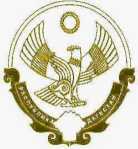 РЕСПУЛИКА ДАГЕСТАН Муниципальное казенное общеобразовательное учреждение."Мачадинская СОШ им.Унжолова Б.М"368436 Шамильский район,с.Мачада      эл.п. machadasosh@mail.ru  тел. +7(988)300-06-25 -------------------------------------------------------------------------------------------------------------------------------------------------------------------------------12.06.2020                                                                                                                 № 15ПРИКАЗО признании в 2019-2020 учебном году результатов промежуточной аттестации за 11
класс результатами государственной итоговой аттестации
в МКОУ «Мачадинская СОШ им.Унжолова Б.М»На основании Постановления Правительства от 10.06.2020 № 842 «Об особенностях проведения государственной итоговой аттестации по образовательным программам основного общего и среднего общего образования и вступительных испытаний при приеме на обучение по программам бакалавриата и программам специалитета в 2020 году», пункта 1 части 1 статьи 61 Федерального закона от 29.12.2012 № 273-ФЗ «Об образовании в Российской Федерации», приказа Минпросвещения России от 11.06.2020 № 294 «Об особенностях проведения государственной итоговой аттестации по образовательным программам среднего общего образования в 2020 году», решения педагогического совета МКОУ «Мачадинская СОШ им.Унжолова Б.М» (протокол № 4 от 23.05.2020) и приказа МКОУ «Мачадинская СОШ им.Унжолова Б.М» от 12.05.2020 года №10  «О проведении промежуточной аттестации учащихся 11  класса в 2019-2020 учебном году»,ПРИКАЗЫВАЮ:Признать в 2020 году результаты промежуточной аттестации за 11 класс результатами государственной итоговой аттестации по образовательным программам среднего общего образования.Установить, что дополнительными требованиями к признанию результатовпромежуточной аттестации результатами выпускников 11 класса, освоивших образовательные программы среднего общего образования, являются:-наличие на промежуточной аттестации итоговых отметок не ниже «удовлетворительно» по всем учебным предметам учебного плана;- результат «зачёт» за итоговое сочинение (изложение) по русскому языку.Разместить данный приказ на официальном сайте МКОУ «Мачадинская СОШ им.Унжолова Б.М» в сети Интернет.Контроль исполнения настоящего приказа оставляю за собой.